KONCEDENT: Občina Postojna, Ljubljanska cesta 4, 6230 PostojnaRazpisna dokumentacija za podelitev koncesije za »Opravljanje lokalne gospodarske javne službe distribucije toplote v občini Postojna«Številka: 430-11/2020Datum:  januar 2020Občina Postojna, Ljubljanska cesta 4, 6230 Postojna (v nadaljevanju: koncedent) na podlagi Energetskega zakona (Uradni list RS, št. 60/19 – uradno prečiščeno besedilo), Zakona o nekaterih koncesijskih pogodbah ((Ur. l. RS, št. 9/19, v nadaljevanju: ZNKP) in Odloka o koncesiji za opravljanje lokalne gospodarske javne službe distribucije toplote v Občini Postojna (Ur. l. RS, št. 69/19), objavlja:Razpisno dokumentacijo za podelitev koncesije za opravljanje lokalne gospodarske javne službe distribucije toplote v občini Postojna1. Predmet javnega razpisaPredmet javnega razpisa je podelitev koncesije storitev za izvajanje izbirne lokalna gospodarske javne službe distribucije toplote v občini Postojna (v nadaljevanju GJS). Koncesija se podeljuje za območje mesta Postojna in naselja Stara vas, razen za območja PEUP: PO-053, PO-062, PO-063, PO-065, PO-103, PO-104, PO-105 in PO-131, za katerega je že podeljena koncesija.Slika: Prikaz že obstoječega območja koncesije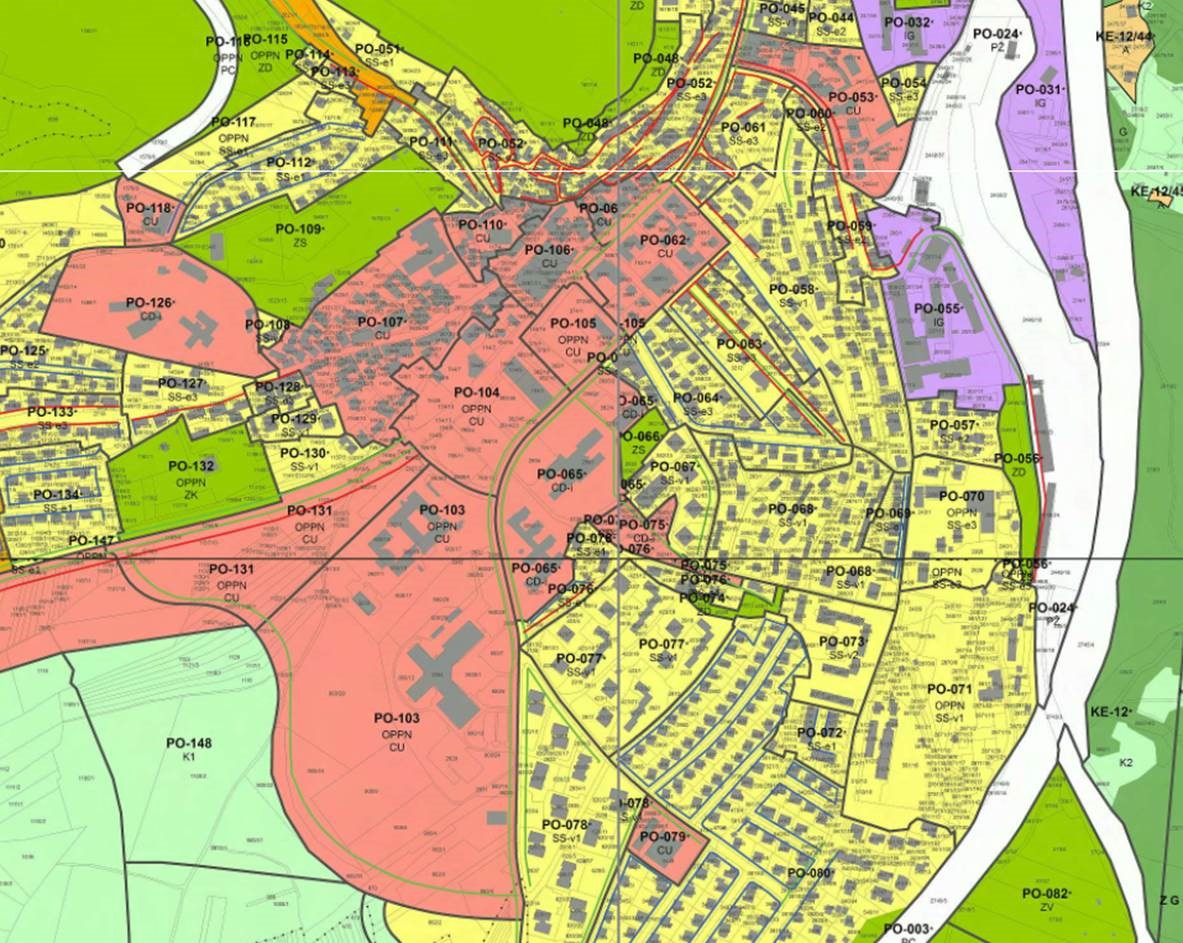 Koncesija se podeljuje za distribucijo toplote, ki obsega prenos toplote in drugih energetskih plinov, razen zemeljskega plina, po distribucijskem omrežju in vključuje dobavo končnim odjemalcem. Izbrani koncesionar bo izvajal naslednje dejavnosti:zagotovitev dobave toplote iz obnovljivih virov energije na celotnem območju izvajanja koncesije,izgradnjo distribucijskega omrežja za izvajanje distribucije na območje naselji Postojna in Stara vas, upravljanje, vzdrževanje in redno pregledovanje delovanja distribucijskih omrežij in objektov ter naprav za izvajanje javne službe,tekoče in investicijsko vzdrževanje tako, da je zagotovljeno optimalno tehnično delovanje in je ekonomska učinkovitost distribucijskega omrežja, ter vzdrževalna dela v javno korist,intervencije na objektih in napravah,vodenje pripravljalnih del in investicij v nove objekte in naprave,vodenje katastra javne službe,priprava in vodenje odškodninskih postopkov proti povzročiteljem škode na napravah, objektih in omrežju,vodenje evidence o porabljeni energiji po posameznih odjemnih mestih.Kandidat lahko nastopa kot distributer (pravna ali fizična oseba, ki izvaja dejavnost distribucije toplote in toploto kupuje od druge pravne ali fizične osebe) ali kot distributer z lastno proizvodnjo toplote. V kolikor kandidat nastopa kot distributer mora proizvajalca toplote nominirati kot podizvajalca oziroma mora proizvajalec nastopati v skupni ponudbi.Koncesionar bo moral zagotoviti vsa sredstva za izvajanja dejavnosti, vključno s prostorom za postavitev infrastrukture, ki poleg zagotovitve ustreznega zemljišča za postavitev kotlovnice obsega tudi pridobitev pravice za gradnjo omrežja.Koncesionar bo pridobil izključno pravico izvajati javno službo dobavo toplote na območju za katerega se podeljuje koncesija. Koncesionar bo dejavnost opravljal v svojem imenu in za svoj račun, pri čemer bo prevzel vsa operativna tveganja, vključno s tveganjem povpraševanja. Uporaba storitve javne službe dobave toplote ni obvezna.Koncesionar lahko opravlja tudi druge dejavnosti, pri čemer mora zagotoviti ločeno evidentiranje različnih dejavnosti, skladno z veljavno zakonodajo na področju preglednosti finančnih odnosov in ločenem evidentiranju različnih dejavnosti in predpisi, izdanimi za njegovo izvrševanje. Pri tem mora evidentirati gospodarsko javno službo kot ločeno dejavnost.  Sestavni del te razpisne dokumentacije je tudi Odlok o koncesiji za opravljanje lokalne gospodarske javne službe distribucije toplote v Občini Postojna (Ur. l. RS, št. 69/19), ki predstavlja koncesijski akt..2. Postopek izbire koncesionarja in podelitve koncesijeKoncesija se podeljuje po postopku konkurenčnega dialoga. Postopek obsega naslednje faze:FAZA: PRIZNANJE SPOSOBNOSTIKoncedent bo v prvi fazi priznal sposobnost prijavljenim kandidatom, ki izpolnjujejo pogoje, za priznanje sposobnosti, določene s tem razpisom. Vsi kandidati, ki jim bo priznana sposobnost, bodo povabljeni v drugo fazo konkurenčnega dialoga.FAZA: KONKURENČNI DIALOGS kandidati, katerim bo priznana sposobnost sodelovanja v konkurenčnem dialogu, bo koncedent vodil dialog, namenjen ugotovitvi in opredelitvi sredstev ter najprimernejših rešitev za zadovoljitev potreb izvajanja koncesije, pri čemer bo koncedent s kandidati, ki izpolnjujejo pogoje, razpravljal o vseh vidikih izvedbe zahtevane investicije oziroma izvajanja koncesije ter bo predlagane rešitve po potrebi med seboj primerjal. Koncedent si pridružuje pravico, da v fazi dialoga spreminja vsebino in obseg projekta glede na podatke, ki jih bo pridobil v fazi dialoga, s ciljem oblikovanja uravnoteženega koncesijskega razmerja.Koncedent drugim kandidatom v postopku konkurenčnega dialoga ali drugim osebam ne bo razkril predlaganih rešitev ali drugih zaupnih informacij, ki mu jih je posredoval določen kandidat, ki sodeluje v konkurenčnem dialogu, brez njegove pisne privolitve. Hkrati koncedent vsem povabljenim kandidatom zagotavlja, da bodo obravnavani enakopravno ter da bo vsem kandidatom zagotovil enake informacije, ki bodo osnova za oddajo končne ponudbe.Koncedent bo dialog s kandidati vodil v toliko krogih, dokler ne najde ustrezne rešitve glede na njegove potrebe in ekonomsko korist kandidata. Koncedent bo kandidate obvestil o  zadnjem krogu dialoga. FAZA: ODDAJA KONČNE PONUDBEPo odločitvi, da je dialog zaključen, bo koncedent tiste kandidate, s katerimi je vodil dialog, pozval, da predložijo ponudbe (končne vloge), pripravljene ob upoštevanju rešitev, predstavljenih in opredeljenih med konkurenčnim dialogom. Predložene končne vloge morajo vsebovati vse elemente, zahtevane in potrebne za izvedbo investicije oziroma izvajanje predmetne koncesije. V povabilu k oddaji končne vloge bo občina opredelila pravice in obveznosti obeh partnerjev ter priložila vzorec koncesijske pogodbe. Vzorec koncesijske pogodbe bo vzorec pogodbe priložen tej razpisni dokumentaciji dopolnjen z morebitnimi ugotovitvami koncedenta do katerih je prišel v fazi dialoga. Koncedent bo za vsako končno ponudbo preveril izpolnjevanje pogojev iz povabila k oddaji končnih vlog. Izmed končnih vlog, ki bodo te pogoje izpolnjevale, bo koncedent na podlagi merila za izbiro »ekonomsko najugodnejša ponudba«, izbral koncesionarja. Koncedent bo v petih dneh po končanem preverjanju in ocenjevanju ponudb vse kandidate obvestil o sprejeti odločitvi v zvezi z izbiro koncesionarja. Odločitev o izbiri koncesionarja bo koncedent sprejel najkasneje v 90 dneh od roka za prejem končnih vlog.Odločitev v zvezi z izbiro koncesionarja je akt poslovanja. Koncedent bo o tej odločitvi obvestil kandidate na način, da bo podpisano odločitev objavil na Portalu javnih naročil. Odločitev se šteje za vročeno z dnem objave na Portalu javnih naročil.3. Začetek in čas trajanja koncesijeIzvajanje predmetne koncesije se začne z dnem veljavnosti koncesijske pogodbe, ki bo predvidoma 1. 6. 2020. Koncesija se podeljuje za obdobje do 30. 9. 2041. Izbrani koncesionar bo moral zagotoviti vso potrebno infrastrukturo za dobavo toplote in omogočiti uporabnikom odvzem toplote v roku 18 mesecev od veljavnosti koncesijske pogodbe, razen če bo koncedent na podlagi faze konkurenčnega dialoga določil drugačen rok. 4. Oddaja prijave, rok za oddajo prijave in odpiranje prijavPrijave se lahko oddajo po pošti ali osebno v vložišču na naslovu Občina Postojna, Ljubljanska cesta 4, 6230 Postojna, v času uradnih ur do roka, določenega za oddajo ponudb. Prijave morajo ne glede na način dostave (osebno ali po pošti) do vložišča prispeti do spodaj navedenega roka, sicer bodo štele za prepozne (prejemna teorija).Javno odpiranje prijav bo 6. 3. 2020 ob 10:30 uri v prostorih Občine Postojna.O javnem odpiranju prijav bo voden zapisnik, ki bo vročen vsem ki bodo oddali prijavo 5. Dostopnost razpisne dokumentacije in pojasnila Razpisna dokumentacija je dosegljiva na Portalu javnih naročil (https://www.enarocanje.si/), Uradnem listu Evropske unije (https://ted.europa.eu/TED/main/HomePage.do) in spletnih straneh Občine Postojna (www.postojna.si). Sestavni del te razpisne dokumentacije je tudi dokumentacija navedena v točki 1 te razpisne dokumentacije, ki je dosegljiva na spletnih straneh Občine Postojna (www.postojna.si). Zainteresirane osebe lahko dodatna pojasnila v zvezi z dokumentacijo zahteva preko Portala javnih naročil najkasneje do dne 28. 2. 2020 do 12:00 ure. Koncedent bo na vprašanja odgovoril preko Portala javnih naročil najkasneje do 29. 2. 2020 do 12:00 ure. Koncedent ne bo odgovarjal na vprašanja, ki ne bodo zastavljena na zgoraj navedeni način in do navedenega roka.Koncedent si pridržuje pravico, da dokumentacijo delno spremeni ali dopolni ter po potrebi podaljša rok za oddajo prijav. Spremembe in dopolnitve razpisne dokumentacije so sestavni del dokumentacije, v zvezi z razpisom.Odgovorna oseba za dajanje informacij s strani Občine Postojna: Martina Magajna Gerželj. Naslov elektronske pošte: martina.magajna@postojna.si6. Oblika, jezik in stroški prijavePrijava se odda na način, določen v 4. členu te dokumentacije. Prijava mora biti podana na obrazcih iz prilog razpisne dokumentacije ali po vsebini in obliki enakih obrazcih, izdelanih s strani kandidata. Kadar je zahtevano dokazilo, kandidatu ni potrebno predložiti originala, pač pa zadostuje fotokopija dokazila. Koncedent pa lahko v postopku preverjanja prijav od kandidata kadarkoli zahteva, da mu predloži na vpogled original. Vsi dokumenti, ki jih predloži kandidat, morajo izkazovati aktualno stanje, razen kjer je izrecno zahtevan dokument za določeno obdobje oziroma dokument določene starostiKoncedent lahko listine za dokazovanje izpolnjevanja pogojev ali pooblastila za pridobitev listin, če izhajajo iz uradne evidence, zahteva naknadno (po odpiranju in opravljenem pregledu prijav). V tem primeru bo koncedent kandidata pozval, naj v določenem roku dostavi vse listine za dokazovanje izpolnjevanja pogojev. Če pozvani kandidat listin, pooblastil oziroma dokazil, ne bo dostavil pravočasno ali če bo dostavil listine, pooblastila oziroma dokazila v nasprotju z zahtevami koncedenta, bo koncedent njegovo prijavo izločil iz nadaljnjega postopka.Kandidat nosi vse stroške, povezane s pripravo in predložitvijo prijave. V primeru ustavitve postopka, zavrnitve vseh prijav ali odstopa od izvedbe podelitve koncesije, koncedent kandidatom ne bo povrnil nobenih stroškov, nastalih s pripravo prijave. Kandidati so s tem seznanjeni in se s samo predložitvijo prijave izrecno strinjajo.Kandidat se z oddajo prijave strinja in sprejema vse pogoje in zahteve, navedene v razpisni dokumentaciji in koncesijski pogodbi.Kandidat se z oddajo prijave zavezuje, da bo v postopku oddaje koncesije in v času izvajanja koncesije, v kolikor mu bo podeljena, komuniciral v slovenskem jeziku in uporabljal tehnične normative in standarde, ki so v veljavi v Republiki Sloveniji oziroma predpise mednarodnih organizacij, katerih uporabo priznava tudi Slovenija.Kandidat odda prijavo v fizični obliki. Prijava mora biti v celoti preslikana v elektronsko obliko (želen format pdf) in oddana tudi v elektronski obliki na mediju (CD, usb ključ…), ki je priložen prijavi.7. Veljavnost prijavePrijava mora veljati najmanj do 30.06.2020. V primeru krajšega roka veljavnosti prijave se bo le-ta izločila iz nadaljnjega postopka. Koncedent lahko zahteva, da kandidati podaljšajo čas veljavnosti prijav za določeno dodatno obdobje. Kandidat lahko zavrne zahtevo, ne da bi s tem zapadlo zavarovanje resnosti prijave, če je bilo dano. V kolikor kandidat podaljša veljavnost prijave, mora predložiti podaljšanje zavarovanja za resnost prijave.Dokazila: Kandidat izpolni obrazec Prijava.8. Skupna prijava Dovoljena je skupna prijava več pogodbenih partnerjev, pravnih ali fizičnih oseb. V primeru skupne oddaje prijave morajo vsi pogodbeni partnerji izpolnjevati vse pogoje, določene s tem razpisom. V primeru skupne prijave je potrebno prijavi predložiti pogodbo o skupnem nastopu. Iz pogodbe o skupnem nastopu mora biti razvidno sledeče:imenovanje nosilca posla pri izvajanju koncesije,pooblastilo nosilcu posla in odgovorni osebi za podpis prijave ter podpis koncesijske pogodbe, izjava, da so vsi kandidati v skupni prijavi seznanjeni z razpisno dokumentacijo in razpisnimi pogoji ter merili za dodelitev koncesije in da z njimi v celoti soglašajo, navedba, da odgovarjajo koncedent za celotno obveznost in za vsak njen del vsi partnerji solidarno in vsak posebej v celoti.Prijavo na javni razpis lahko poda skupaj več oseb, ki skupaj nastopajo kot enoten prijavitelj (konzorcij), če se te osebe zavežejo, da bodo v primeru izbora za koncesionarja ustanovili določeno pravno-organizacijsko obliko, ki jih bo pravno združevala in s katero bo koncedent sklenil koncesijsko pogodbo.Prijavo podpisuje nosilec posla. Nosilec posla prevzame nasproti koncedentu poroštvo za delo ostalih partnerjev po pravilih Obligacijskega zakonika. Koncedent uveljavlja zahtevo po odpravi morebitnih napak zoper nosilca posla.Vsaka oseba lahko vloži le eno prijavo. V primeru skupne prijave sme biti ista oseba ali njena povezana družba udeležena le pri eni (skupni) prijavi. Če ista oseba sodeluje pri več skupnih prijavah, se vse take prijave zavrnejo.9. Ponudba s podizvajalciPonudnik, ki namerava pri izvedbi naročila nastopati s podizvajalci, mora izpolniti obrazec udeleženci v skupnem nastopu. Prijavljeni podizvajalci morajo izpolniti zahtevane obrazce in izpolnjevati pogoje, ki so v poglavju 11. določeni za podizvajalce. V kolikor bo nominirani podizvajalec zahteval neposredno plačilo od naročnika mora predložiti zahtevo za neposredno plačilo, katerega mora podpisati tudi ponudnik oziroma vodilni partner v primeru skupne ponudbe.Kadar namerava ponudnik izvesti javno naročilo s podizvajalci, mora v ponudbi:  navesti vse podizvajalce ter vsak del javnega naročila, ki ga namerava oddati v podizvajanje, kontaktne podatke in zakonite zastopnike predlaganih podizvajalcev, izpolnjene obrazce kot so zahtevani za podizvajalce, priložiti zahtevo podizvajalca za neposredno plačilo, če podizvajalec to zahtevaV kolikor bo glavni izvajalec nastopil s podizvajalcem mora v ponudbi  predložiti zgoraj navedena dokazila, katera bo mogel predložiti tudi v primeru zamenjave podizvajalca in sicer najkasneje v petih dneh po spremembi.Naročnik bo skladno z določilom četrtega odstavka 59. člena ZNKP zavrnil podizvajalca, ki izpolnjuje obvezne in neobvezne razloge za izključitev. V kolikor bo naročnik presodil, da bi zamenjava podizvajalca, ali vključitev novega podizvajalca vplivalo na nemoteno delo, ali če novi podizvajalec ne izpolnjuje zahtev, kot jih je naročnik določil za podizvajalce bo podizvajalca zavrnil v roku 10 dni od prejema predloga o zamenjavi ali vključitvi novega podizvajalca. Ponudnik prevzema odgovornost za izvedbo celotnega javnega naročila, vključno z deli, ki jih je oddal podizvajalcem.9. Poslovna skrivnost in varovanje zaupnih podatkov Kandidat lahko kot zaupne označi dokumente, ki vsebujejo osebne podatke, pa ti niso vsebovani v nobenem javnem registru ali drugače javno dostopni, in poslovne podatke, ki so s predpisi ali internimi akti kandidata označeni kot zaupni. Kot zaupne podatke ali poslovno skrivnost ni mogoče označiti podatkov, ki so predmet vrednotenja ocenjevanja prijav.10. Razlogi za izključitev Občina bo iz postopka izločila kandidata, ki ne bo izpolnjeval pogojev za sodelovanje:10.1	Predhodna nekaznovanostObčina bo iz nadaljnjega postopka izključila kandidata, če je bila gospodarskemu subjektu ali osebi, ki je članica upravnega ali vodstvenega organa tega gospodarskega subjekta, ki ima pooblastila za njegovo zastopanje, izrečena pravnomočna sodba, ki ima elemente kaznivih dejanj, ki so opredeljena v Kazenskem zakoniku (Uradni list RS, št. 50/12 - uradno prečiščeno besedilo in 54/15; v nadaljnjem besedilu: KZ-1), in sicer:izdaja in neupravičena pridobitev poslovne skrivnosti (236. člen KZ-1),zloraba informacijskega sistema (237. člen KZ-1),zloraba notranje informacije (238. člen KZ-1),zloraba trga finančnih instrumentov (239. člen KZ-1),zloraba položaja ali zaupanja pri gospodarski dejavnosti (240. člen KZ-1),nedovoljeno sprejemanje daril (241. člen KZ-1),nedovoljeno dajanje daril (242. člen KZ-1),ponarejanje denarja (243. člen KZ-1),ponarejanje in uporaba ponarejenih vrednotnic ali vrednostnih papirjev (244. člen KZ-1),pranje denarja (245. člen KZ-1),zloraba negotovinskega plačilnega sredstva (246. člen KZ-1),uporaba ponarejenega negotovinskega plačilnega sredstva (247. člen KZ-1),izdelava, pridobitev in odtujitev pripomočkov za ponarejanje (248. člen KZ-1),davčna zatajitev (249. člen KZ-1),tihotapstvo (250. člen KZ-1),zloraba uradnega položaja ali uradnih pravic (257. člen KZ-1),oškodovanje javnih sredstev (257. a člen KZ-1),izdaja tajnih podatkov (260. člen KZ-1),jemanje podkupnine (261. člen KZ-1),dajanje podkupnine (262. člen KZ-1),sprejemanje koristi za nezakonito posredovanje (263. člen KZ-1),dajanje daril za nezakonito posredovanje (264. člen KZ-1),hudodelsko združevanje (294. člen KZ-1),terorizem (108. člen KZ-1),financiranje terorizma (109. člen KZ-1),ščuvanje in javno poveličevanje terorističnih dejanj (110. člen KZ-1),novačenje in usposabljanje za terorizem (111. člen KZ-1),spravljanje v suženjsko razmerje (112. člen KZ-1),trgovina z ljudmi (113. člen KZ-1),sprejemanje podkupnine pri volitvah (157. člen KZ-1),kršitev temeljnih pravic delavcev (196. člen KZ-1),goljufija (211. člen KZ-1),protipravno omejevanje konkurence (225. člen KZ-1),povzročitev stečaja z goljufijo ali nevestnim poslovanjem (226. člen KZ-1),oškodovanje upnikov (227. člen KZ-1),poslovna goljufija (228. člen KZ-1),goljufija na škodo Evropske unije (229. člen KZ-1),preslepitev pri pridobitvi in uporabi posojila ali ugodnosti (230. člen KZ-1),preslepitev pri poslovanju z vrednostnimi papirji (231. člen KZ-1),preslepitev kupcev (232. člen KZ-1),neupravičena uporaba tuje oznake ali modela (233. člen KZ-1),neupravičena uporaba tujega izuma ali topografije (234. člen KZ1),ponareditev ali uničenje poslovnih listin (235. člen KZ-1).Dokazila: Kandidat/partner/podizvajalec predloži Pooblastilo za pridobitev potrdila iz kazenske evidence – za fizične osebe in Pooblastilo za pridobitev potrdila iz kazenske evidence – za pravne osebe ter izpolni obrazec Izjava o neobstoju razlogov za izključitev (za pravne osebe). Ponudnik lahko potrdila iz kazenske evidence predloži tudi sam, če odražajo zadnje stanje in če niso starejša od štirih mesecev, šteto od dneva oddaje ponudbe. Ne glede na to pa je ponudnik dolžan predložiti vse zgoraj navedene obrazce, vključno s pooblastili za pridobitev podatkov iz kazenske evidence.10.2. Uvrstitev na seznam kandidatov z negativnimi referencami in evidenco poslovnih subjektov iz ZIntPK10.2.1 Občina bo iz sodelovanja v postopku javnega naročanja izključil gospodarski subjekt, če je kandidat na dan, ko poteče rok za oddajo ponudbe izločen iz postopkov oddaje javnih naročil zaradi uvrstitve v evidenco gospodarskih subjektov z negativnimi referencami.10.2.2 Kandidat ne sme biti uvrščen v evidenco poslovnih subjektov iz 35. člena Zakona o integriteti in preprečevanju korupcije (Ur. l. RS, št. 69/2011; v nadaljevanju: ZIntPK-UPB2).Dokazila: Kandidat/partner/podizvajalec izpolni obrazec Izjava o neobstoju razlogov za izključitev 10.3. Neplačane davčne obveznosti in socialni prispevkiKoncedent bo izključil kandidata, če bo ugotovil, da gospodarski subjekt ne izpolnjuje obveznosti plačila obveznih dajatev in drugih denarnih nedavčnih obveznosti v skladu z zakonom, ki ureja finančno upravo, ki jih pobira davčni organ v skladu s predpisi države, v kateri ima sedež, in predpisi države koncedenta, če vrednost teh neplačanih zapadlih obveznosti na dan objave obvestila o koncesiji znaša 50 eurov ali več. Šteje se, da gospodarski subjekt ne izpolnjuje obveznosti iz prejšnjega stavka tudi, če na dan objave obvestila o koncesiji ni imel predloženih vseh obračunov davčnih odtegljajev za dohodke iz delovnega razmerja za obdobje zadnjih petih let do dne objave obvestila. Koncedent iz sodelovanja ne bo izključil gospodarskega subjekta če ta do dneva oddaje ponudbe izpolni svoje obveznosti s plačilom dolgovanih davkov ali prispevkov za socialno varnost ali sklene zavezujoči dogovor o takem plačilu, če je to dovoljeno s predpisi, ki urejajo davčni postopek.Dokazila: Kandidat izpolni obrazec Izjava o neobstoju razlogov za izključitev ter obrazec Pooblastilo za pridobitev potrdila o plačilu obveznih dajatev in drugih denarnih nedavčnih obveznosti10.4. Spoštovanje delovnopravne zakonodajeObčina bo izločila kandidata, če je kandidatu v zadnjih treh letih pred potekom roka za oddajo prijav pristojni organ Republike Slovenije ali druge države članice ali tretje države pri njem ugotovil najmanj dve kršitvi v zvezi s plačilom za delo, delovnim časom, počitki, opravljanjem dela na podlagi pogodb civilnega prava kljub obstoju elementov delovnega razmerja ali v zvezi z zaposlovanjem na črno, za kateri mu je bila s pravnomočno odločitvijo ali več pravnomočnimi odločitvami izrečena globa za prekršek.Dokazila: Kandidat/partner/podizvajalec izpolni obrazec Izjava o neobstoju razlogov za izključitev in Potrdilo iz evidence o pravnomočnih odločbah o prekrških, ki jih vodi pristojni organ v Republiki Sloveniji, drugi državi članici EU ali tretji državi ali izpolnjen obrazec Pooblastilo za pridobitev potrdila iz evidence o prekrških.Razlog za izključitev določeni v točkah 10.1. do 10.4. se nanašajo  na vsakega izmed partnerjev, oziroma podizvajalca, ali drug gospodarski subjekt, na čigar kapacitete se kandidat sklicuje. Sodelujoči subjekti morajo predložiti izpolnjen obrazec Izjava o neobstoju razlogov za izključitev ter druge zahtevane obrazce navedene v posamezni točki.10.5. Stanje insolventnostiKoncedent bo iz postopka podelitve koncesije izločila kandidata   če se je nad gospodarskim subjektom začel postopek zaradi insolventnosti ali prisilnega prenehanja po zakonu, ki ureja postopek zaradi insolventnosti in prisilnega prenehanja, ali postopek likvidacije po zakonu, ki ureja gospodarske družbe, če njegova sredstva ali poslovanje upravlja upravitelj ali sodišče, če so njegove poslovne dejavnosti začasno ustavljene, če se je v skladu s predpisi druge države nad njim začel tak postopek ali je nastal položaj z enakimi pravnimi posledicami.Pogoj mora v primeru v primeru skupne ponudbe izpolniti vsak izmed partnerjev.Dokazila: Kandidat/partner/podizvajalec izpolni obrazec Izjava o neobstoju razlogov za izključitev11. Pogoji, ki jih morajo izpolnjevati kandidati11.1	Registracija dejavnostiKandidat je lahko pravna ali fizična oseba, ki ima registrirano dejavnost, ki je predmet razpisa in razpolaga z vsemi upravnimi dovoljenji za opravljanje dejavnosti oziroma je registriran pri pristojnih inštitucijah.Dokazilo: Kandidat/partner izpolni obrazec Prijava11.2. Bonitetna ocenaKandidat mora imeti bonitetno oceno od SB1 do SB6. Kandidat lahko predloži tudi bonitetno oceno drugih institucij, ki so pripravljene na podlagi metodologije Basel II, pri čemer bo koncedent ponudniku kot ustrezno oceno priznal tisto oceno, ki sodi v zgornjih 60% ocen po lestvici, ki jo uporablja posamezna finančna institucija pri določanju bonitetnih ocen na podlagi navedene metodologije. Prijave kandidatov z bonitetno oceno SB7 do SB10, oz. z bonitetami, ki ne sodijo v zgornjih 60% ocen na lestvici, bodo izločene iz nadaljnjega postopka. Dokazilo: Kandidat predloži ustrezen BON obrazec ali drug ustrezen obrazec iz katerega je razvidna bonitetna ocena za zadnje leto za katero je bil dolžan izdelati in ustreznim institucijam oddati izkaze poslovanja.V primeru skupne ponudbe mora pogoj izpolniti vsak izmed partnerjev.11.3	Višina letnih prihodkovKandidat, mora imeti povprečni letni prihodek od prodaje v zadnjih dveh poslovnih letih za katere je dolžan predložiti izkaze o poslovanju, oziroma od ustanovitve, v kolikor podjetje posluje krajši čas, najmanj v višini 500.000,00 EUR.Dokazilo: Kandidat/partner, katerega izkazi o poslovanju niso objavljeni na spletnih straneh AJPES (https://www.ajpes.si/jolp/) prijavi predloži izkaz poslovnega izida za navedeno obdobje.V primeru skupne prijave lahko pogoj izpolnjujejo vsi partnerji skupaj, pri čemer mora vodilni partner izkazati najmanj 60% povprečnega letnega prihodka.12.4. Plačilna sposobnost Ponudnik v zadnjih 6 mesecih pred izdajo potrdila ni imel blokiranih poslovnih računov.Dokazilo: Kandidat/partner / podizvajalec predloži potrdila vseh bank, pri katerih ima odprt transakcijski račun. Potrdilo mora biti izdano ne več kot trideset dni pred rokom za oddajo prijav.V primeru skupne prijave mora pogoj izpolniti vsak izmed partnerjev, v primeru vloge s podizvajalci pa tudi podizvajalci.11.5. Zagotovitev virov financiranja za izvedbo projektaKandidat mora v času oddaje prijave imeti zagotovljene vire financiranja najmanj v višini 100.000,00 EUR. Dokazilo: izjava banke ali druge finančne institucije ali izjava kandidata, iz vsebine katere je razvidno, da kandidat razpolaga z lastnimi finančnimi sredstvi oziroma, da bo pridobil vire financiranja za izvedbo projekta v zahtevani višini.11.6.	Zavarovanje odgovornostiKandidat mora imeti zavarovano odgovornost iz naslova dejavnosti (zavarovalna vsota v višini najmanj 50.000,00 EUR). Zavarovanje odgovornosti za škodo vključuje splošno civilnopravno odgovornost, delodajalčevo odgovornost in odgovornost za škodo, zaradi civilnopravnih odškodninskih zahtevkov tretjih oseb, vse brez omejitev. Kandidat mora zagotoviti zavarovanje najkasneje v roku 14 dni od sklenitve koncesijske pogodbe.Pogoj se lahko izpolni z drugimi gospodarskimi subjekti.Dokazilo: Kandidat/partner predloži Izjavo o izpolnjevanju pogojev V primeru skupne ponudbe lahko pogoj izpolnjujejo partnerji in podizvajalci skupaj (skupna zavarovalna vsota mora znašati najmanj 50.000,00 EUR).11.7. Sredstva za izvajanje dejavnostiKandidat mora razpolagati z ustrezno infrastrukturo, prostori in opremo za izvajanje koncesije.Dokazilo: Dokazilo: Kandidat/partner predloži Izjavo o izpolnjevanju pogojev Pogoj lahko ponudnik izpolni skupaj s partnerji.11.8. Razpolaganje s kotlovnico oz. zemljiščem za njeno izgradnjoKandidat mora razpolagati s kotlovnico oziroma z vso potrebno opremo za proizvodnjo toplote za vsako naselje oziroma vsa naselja, ki predstavlja območje izvajanja koncesije ali z zemljiščem, na katerem je mogoča izgradnja take kotlovnice ali predloži pogodbo oziroma kako drugače zanesljivo dokaže, da bo ves čas trajanja koncesije sposoben zagotavljati toploto iz obnovljivih virov energije za distribucijo na celotnem območju izvajanja koncesije.Dokazilo: Kandidat predloži dokazilo o razpolaganju s kotlovnico skupaj z drugo opremo potrebno za njeno delovanje ali dokazilo o razpolaganju z ustreznim zemljiščem (dokazilo o lastništvu ali dokazilo o pravici gradnje na zemljišču) ali pogodbo o zagotovljenem viru energije. 12.	Kadrovska usposobljenost12.1	Tehnični vodja Kandidat mora izpolnjevati kadrovske zahteve, tako da zagotovi tehničnega vodjo, ki izpolnjuje naslednje pogoje:vsaj visokošolsko strokovno izobrazbo (oz. prvo bolonjsko stopnjo) s področja strojništva ali elektrotehnike ali druge tehnične smeri innajmanj dve (2) leti delovnih izkušenj na področju vodenja del upravljanja in vzdrževanja omrežja daljinskega ogrevanja ali kotlovnic namenjenih daljinskemu ogrevanju.V primeru skupne prijave lahko pogoj izpolnjujejo vsi partnerji in podizvajalci skupaj. Kandidat lahko zagotavlja ustrezno kadrovsko strukturo na delovnopravni ali obligacijsko pravni podlagi.Dokazilo: Kandidat izpolni obrazec Podatki o tehničnem vodji in priloži fotokopijo ustreznega potrdila o izobrazbi tehničnega vodje.12.2	Vodja katastraKandidat mora izpolnjevati kadrovske zahteve, tako da zagotovi vodjo katastra, ki izpolnjuje naslednje pogoje:vsaj višješolsko izobrazbo s področja geodezije oz. sorodnega področja innajmanj 2 leti delovnih izkušenj na področju vodenja katastra.Pogoj se lahko izpolni z drugimi gospodarskimi subjekti.Kandidat lahko zagotavlja ustrezno kadrovsko strukturo na delovnopravni ali obligacijsko pravni podlagi.Dokazilo: Kandidat/partner/podizvajalec izpolni obrazec Podatki o vodji katastra in priloži fotokopijo ustreznega potrdila o izobrazbi.13.	ReferenceObčina bo priznala usposobljenost kandidatu, ki bo izkazal, da je v zadnjih petih letih pred objavo tega razpisa najmanj eno leto neprekinjeno izvajal dejavnost distribucije toplote ali drugih energetskih plinov kot je določena s 2. točko prvega odstavka 283. člena Energetskega zakona (Uradni list RS, št. 17/14 in 81/15), na območju primerljivem z območjem za katerega se podeljuje koncesija. Kot primerljivo območje bo javni partner upošteval sistem daljinskega ogrevanja z najmanj 300 odjemnih mest.Kandidat mora biti za izvajanje dejavnosti, katero priglaša kot referenco, vpisan v evidenco izvajalcev dejavnosti distribucije toplote, ki jo vodi Agencija za energijo bodisi kot izvajalec tržne dejavnosti ali/in izvajalec gospodarske javne službe.Pogoj lahko kandidat izpolni skupaj s partnerji in podizvajalci. Dokazilo: Kandidat izpolni obrazec Reference in za vsako vpisano referenco v izjavi predloži dokazilo v obliki potrdila, ki ga izda pristojni koncedenta oz. dajalca soglasja za izvajanje tržne dejavnosti v originalu ali v fotokopiji ali na obrazcih, ki po vsebini vsebujejo podatke iz obrazca Potrdilo o referenčnem projektu. Upoštevana bodo potrdila, ki jih bo potrdil naročnik. Če ponudnik ne izvaja dejavnosti v obliki gospodarske javne službe predloži seznam odjemalcev ter navede območje na katerem izvaja dejavnost, ki je predmet reference.14. Finančna zavarovanjaKandidat mora za zavarovanje izpolnitve svoje obveznosti koncedentu predložiti finančna zavarovanja, kot izhajajo iz vzorcev v razpisni dokumentaciji, oziroma na dokumentih, ki se po vsebini ne smejo razlikovati od vzorcev finančnih zavarovanj iz razpisne dokumentacije. Kandidat lahko kot finančno zavarovanje predloži tudi ustrezno zavarovanje pri zavarovalnicah, ki pa se po vsebini ne sme bistveno razlikovati od vzorca finančnih zavarovanj.Pri vlogi s podizvajalci zavarovanje predloži glavni kandidat, pri skupni vlogi pa nosilec posla.Izbrani kandidat, s katerim sklene koncedent koncesijsko pogodbo, jamči za odpravo vseh vrst napak oziroma nepravilnosti, skladno z določili Obligacijskega zakonika in predpisi, ki urejajo področje predmeta koncesije.14.1. Finančno zavarovanje za resnost ponudbeKandidat mora v ponudbi predložiti finančno zavarovanje za resnost ponudbe v višini 10.000,00 EUR v obliki menične izjave, ki jim priloži tri (3) bianco menice.Predloženo zavarovanje mora po vsebini ustrezati vzorcu kot izhaja iz obrazca Menična izjava za resnost ponudbe.Veljavnost zavarovanja za resnost ponudbe mora znašati najmanj do 30. 6. 2020, z možnostjo podaljšanja na zahtevo koncedenta.Zavarovanje za resnost ponudbe bo v polnem znesku lahko unovčeno v naslednjih primerih: če kandidat, ki je po oddaji končne ponudbe izbran kot najugodnejši kandidat, ki ga je koncedent v času veljavnosti ponudbe obvestil o sprejetju njegove ponudbe:ne izpolni ali zavrne sklenitev pogodbe v skladu z določbami navodil kandidatom aline predloži ali zavrne predložitev finančnega zavarovanja za dobro izvedbo pogodbenih obveznosti, če bo ta zahtevana v povabilu k oddaji ponudbe,če ne predloži novega finančnega zavarovanja za resnost ponudbe.V primeru, če ponudba zahtevanega zavarovanja za resnost ponudbe ne bo vsebovala ali ta ne bo skladna z zahtevami razpisne dokumentacije ali vzorcem iz razpisne dokumentacije, bo koncedent tako ponudbo kot nedopustno izločil iz postopka nadaljnjega ocenjevanja ponudb.Neunovčeno finančno zavarovanje se po zaključku postopka oddaje koncesije vrne kandidatu na njegovo zahtevo.  14.2. Finančno zavarovanje za dobro izvedbo pogodbenih obveznostiKoncesionar mora koncedentu v roku 20-ih dni po sklenitvi koncesijske pogodbe izročiti nepreklicno bančno garancijo ali kavcijsko zavarovanje zavarovalnice za dobro izvedbo pogodbenih obveznosti v višini 50.000,00 EUR, ki mora biti brezpogojna in plačljiva na prvi poziv. Garancija mora veljati ves čas trajanja koncesijske pogodbe in še 90 dni po koncu veljavnosti pogodbe, oz. ves čas izvajanja javne službe in še 90 dni po koncu izvajanja javne službe. Garancija se lahko letno obnavlja, pri čemer mora koncesionar koncedentu izročiti novo garancijo pred iztekom obstoječe, tako da ni prekinitev.Dokazilo: Kandidat mora v prijavni dokumentaciji na obrazcu Izjava o predložitvi bančne garancije za dobro izvedbo pogodbenih obveznosti predložiti lastno izjavo, da bo v 20 (dvajsetih) dneh po sklenitvi pogodbe naročniku izročil bančno garancijo ali kavcijsko zavarovanje za dobro izvedbo pogodbenih obveznosti in kandidat podpiše ter ožigosa obrazec Bančna garancija za dobro izvedbo pogodbenih obveznosti. Garancija mora biti veljavna najmanj 90 dni po koncu veljavnosti pogodbe za izvedbo predmeta javnega naročila. 15.	Načrt distribucije Kandidat predloži prijavi načrt distribucije z natančnim prikazom prostorske umestitve kotlovnice in distribucijskega omrežja ter druge infrastrukture javne službe v prostor in terminski plan izvedbe.16. Osnutek poslovnega načrtaKandidat v prijavi predloži osnutek poslovnega načrta v skladu z veljavno zakonodajo, ki vsebuje tudi vse podatke o opravljanju dejavnosti z vidika kadrov, organizacije dela, strokovne opremljenosti, sposobnosti vodenja katastra, finančno-operativnega vidika in razvojnega vidika. Dokument naj vsebuje tudi okvirni načrt investicije in plana dela, kjer navede predvideno vizijo razvoja dejavnosti, ki je predmet koncesije ter okvirni časovni načrt izvedbe investicije.  V planu delu naj kandidati navedejo glavne aktivnosti, ki jih bodo izvajali z namenom zagotavljanja kakovostnega izvedbe investicije in storitev, ki so predmet koncesije. Zaželeno je, da dokument ne presega 4.000 znakov.17.	MeriloKoncedent bo po končanem postopku dialoga pozvala kandidate k oddaji končne ponudbe. Koncedent bo ekonomsko najugodnejšega kandidata, kateremu bo podelil koncesijo, izbral na podlagi merila »ekonomsko najugodnejša ponudba«, sestavljenega iz naslednjih podmeril:  merilo A: cena za dobavljeno toplotno energijo kot je določena v nadaljevanju, ki predstavlja 80 % merila,merilo B: kadrovska usposobljenost, ki predstavlja 5 % merila,merilo C: ustreznost sredstev in opreme, ki predstavlja 5 % merila in merilo D: ustreznost in lokacija predvidene infrastrukture za izvajanje javne službe 10 % merila.Merilo A: cenaNaročnik bo število točk pridobljenih po merilu A izračunal izmed dopustni ponudb na podlagi naslednje formule:Cm	…	najnižja ponujena cena (v EUR brez DDV)C	…	cena ocenjevane ponudbe (v EUR brez DDV)A	…	število točk po merilu ponudbena cenaPonujena cena (Cm) se izračuna kot seštevek 70 % FCi in 30 %  VCi, pri čemer FCi predstavlja oblikovani fiksni del cene v EUR/MW/leto, VCi pa variabilni del cene v EUR/MWh; skladno s 13. oziroma 12. členom Akta o metodologiji za oblikovanje cene toplote za daljinsko ogrevanje (Uradni list RS, št. 2/17). Merilo B: kadrovska usposobljenostNaročnik bo kandidatu dodelil dodatnih 5 točk, če bo kandidat zagotovil dodatni kader:ekonomistinž. gradbeništvagradbeni tehnikMerilo C: ustreznost sredstevNaročnik bo kandidatu dodelil dodatnih 5 točk, če kandidat razpolaga z poslovnimi prostori na območju mesta Postojna.Merilo D: Ustreznost in lokacija infrastruktureDolžina infrastrukture (dolžine toplovodnega omrežja), ki ga bo zagotovil ponudnik na površinah v javni lasti.Naročnik bo število točk pridobljene po merilu D izračunal izmed dopustni ponudb na podlagi naslednje formule:Dm	…	dolžina omrežja zgrajenega na javnih površinah ponudnika, ki se zavezuje zgraditi največ omrežja na javnih površinah (v metrih)D	…	dolžina omrežja zgrajenega na javnih površinah ponudnika katerega ponudba se ocenjuje (v metrih)D	…	število točk po merilu ustreznost in lokacija infrastruktureNajugodnejša vloga se bo izračunala tako, da se seštejejo točke, ki jih ponudnik prejme na podlagi vsakega od kriterijev.  17  Pouk o pravnem sredstvuZahtevek za revizijo, ki se nanaša na koncesijske dokumentacije, se vloži v desetih delovnih dneh od dneva objave obvestila o naročilu ali prejema povabila k oddaji ponudbe. Kadar naročnik spremeni ali dopolni navedbe v koncesijski dokumentaciji, se lahko zahtevek za revizijo, ki se nanaša na spremenjeno, dopolnjeno ali pojasnjeno vsebino objave, povabila ali koncesijske dokumentacije ali z njim neposredno povezano navedbo v prvotni objavi, povabilu k oddaji ponudbe ali razpisni dokumentaciji, vloži v desetih delovnih dneh od dneva objave obvestila o dodatnih informacijah, informacijah o nedokončanem postopku ali popravku, če se s tem obvestilom spreminjajo ali dopolnjujejo zahteve ali merila za izbiro najugodnejšega ponudnika. Zahtevek za revizijo mora vsebovati vse podatke in dokazila, kot jih določa 15. člen ZPVPJN. Skladno z drugo alinejo prvega odstavka 71. člena ZPVPJN znaša taksa za vložitev zahtevka za revizijo, ki 4.000,00 EUR. Taksa se plača na transakcijski račun odprt pri Banki Slovenije, Slovenska cesta 35, 1505 Ljubljana, Slovenija št. SI56 0110 0100 0358 802, SWIFT koda BS LJ SI 2X, IBAN SI56011001000358802 in sklic 11 16110-7111290XXXXX.18.	Vsebina prijaveKandidat mora v svoji prijavi priložiti ustrezno izpolnjene obrazce in ostale dokumente zahtevane s to razpisno dokumentacijo.Kandidati v vseh zahtevanih obrazcih izpolnijo prazna polja in vsebine, ki so predvidene za vnos podatkov s strani kandidatov. V kolikor posamezna prazna polja in vsebine ne pridejo v poštev za prijavo, mora kandidat ta mesta bodisi pustiti prazna, bodisi jasno označiti, da za prijavo niso primerna (npr. prečrtati). Kandidat mora v svoji prijavi priložiti ustrezno izpolnjene obrazce in vse ostale zahtevane dokumente. 		Igor MarentičŽupanPriloge:OvojnicaPrijavaPRIJAVANa podlagi javnega razpisa, objavljenega dne___, v____________, se prijavljamo na razpis za »Opravljanje lokalne gospodarske javne službe distribucije toplote v občini Postojna« in prilagamo našo dokumentacijo v skladu z navodili za izdelavo prijave ter izjavljamo, da se v celoti strinjamo in sprejemamo vse pogoje in zahteve določene v razpisni dokumentaciji.Pod kazensko in materialno odgovornostjo izjavljamo, da so vsi podatki v tej prijavi za podelitev koncesije resnični in verodostojni.Podpisani dajem/o uradno soglasje, da Občina Postojna:dokazila pridobi neposredno iz brezplačno dostopne nacionalne zbirke podatkov v kateri koli državi članici (pod pogojem, da je gospodarski subjekt predložil potrebne informacije (spletni naslov, organ ali telo, ki je izdalo dokumentacijo, natančen sklic na dokumentacijo), s pomočjo katerih to lahko stori naročnik; če se zahteva, je treba za tak dostop priložiti ustrezno soglasje) inpridobi dostop do dokazil, ki sem jih predložil/smo jih predložili oziroma navedel/li v katerikoli delu prijave za podelitev koncesije za »Opravljanje lokalne gospodarske javne službe distribucije toplote v občini Postojna«, in da bom priložil soglasja oseb, ki so članice upravnega, vodstvenega ali nazornega organa kandidata ali ki imajo pooblastila za njegovo zastopanje ali odločanje ali nadzor v njem, da Občina Postojna za isti postopek javnega naročanja v ustreznem registru pridobi tudi podatke za preveritev ponudbe glede razlogov za izključitev navedenih v točki 10.1. razpisne dokumentacije (Predhodna nekaznovanost).Prijava je veljavna do 30. 06. 2020 in jo bomo na zahtevo Občine Postojna podaljšali. Izjavljamo, da smo registrirani za dejavnost, ki je predmet razpisa in razpolagamo z vsemi dovoljenji potrebnimi za opravljanje dejavnosti.Kraj in datum: ______________					žig			___________________________								(podpis odg. osebe kandidata)Udeleženci v skupnem nastopuV postopku podelitve koncesije Opravljanje lokalne gospodarske javne službe distribucije toplote v občini Postojna kot partnerji sodelujejo naslednji ponudniki:in je pooblaščeni predstavnik vseh ponudnikov v skupiniki ima polno pooblastilo vseh ponudnikov v skupini, da v našem imenu podpiše ponudbo in nastopa v postopku v imenu vseh ponudnikov v skupini.Partnerji v skupni ponudbi s podpisom te izjave izjavljamo, da izpolnjujemo vse pogoje, ki se za partnerje v skupni ponudbi zahtevajo v razpisni dokumentaciji. .Datum …………………				Žig 		Podpis partnerjaDatum …………………				Žig 		Podpis partnerjaDatum …………………				Žig 		Podpis  vodilnega partnerjaSeznam podizvajalcevV postopku podelitve koncesije Opravljanje lokalne gospodarske javne službe distribucije toplote v občini Postojna kot podizvajalci sodelujejo naslednji ponudniki:___________________________________________________________________________ nastopamo z naslednjimi podizvajalci:Kraj in datum:								Žig in podpis ponudnika:Izjava o neobstoju razlogov za izključitevKandidat/partner/podizvajalec/drug gospodarski subjekt  ___________________________________________________________________, (firma in naslov ki podajam prijavo za Opravljanje lokalne gospodarske javne službe distribucije toplote v občini Postojna, izjavljam:da nam ni bila izrečena pravnomočna sodba v zvezi s kaznivimi dejanji navedenimi v točki 10.1. »Predhodna nekaznovanost« razpisne dokumentacije,da nismo uvrščeni na seznam gospodarskih subjektov z negativnimi referencami (izpolnjevanje pogoja iz točke 10.2. razpisne dokumentacije),da nimamo neplačanih davčnih obveznosti in socialnih prispevkov kot to določa točka 10.3. razpisne dokumentacije,da spoštujemo delovnopravno zakonodajo in izpolnjujemo pogoje iz točke 10.4 razpisne dokumentacije.,da  se za kanidata/parnerja/podizvajalca ni začel postopek zaradi insolventnosti ali prisilnega prenehanja po zakonu, kot določa točka 10.5 razpisne dokumentacije.Kraj in datum: ______________						žig		___________________________								(podpis odg. osebe kandidata)Izjava o zavarovanju Kandidat ___________________________________________________________________, (firma in naslov kandidata)ki podajam prijavo za Opravljanje lokalne gospodarske javne službe distribucije toplote v občini Postojna, izjavljam do bom imel v času izvajanja koncesije zavarovano odgovornost iz naslova dejavnosti skladno z zahtevami koncedenta podanih v razpisni dokumentaciji in povabilu k oddaji ponudbe.Kraj in datum: ______________						žig		___________________________								(podpis odg. osebe kandidata)Pooblastilo za pridobitev potrdila iz kazenske evidence za fizične osebePooblastitelj(ica)____________________________________________________________________daje soglasje Občini Postojna, Ljubljanska cesta 4, 6320 Postojna, da za potrebe preverjanja izpolnjevanja pogojev v postopku podelitve koncesije za »Opravljanje lokalne gospodarske javne službe distribucije toplote v občini Postojna«, objavljen na Portalu javnih naročil pod št. objave _________, dne_____, od Ministrstva za pravosodje, Sektor za izvrševanje kazenskih sankcij, Kazenska evidenca, pridobi potrdilo iz kazenske evidence, da oseba ni bil(a) pravnomočno obsojen(a) zaradi kaznivih dejanj, ki so opredeljena v prvem odstavku 75. člena ZJN-3.Kraj:		Podpis:Datum:	Pooblastilo za pridobitev potrdila iz kazenske evidence za pravne osebePooblastitelj(ica)____________________________________________________________________daje soglasje Občini Postojna, Ljubljanska cesta 4, 6320 Postojna, da za potrebe preverjanja izpolnjevanja pogojev v postopku podelitve koncesije za »Opravljanje lokalne gospodarske javne službe distribucije toplote v občini Postojna«, objavljen na Portalu javnih naročil pod št. objave ______ dne _______,od Ministrstva za pravosodje, Sektor za izvrševanje kazenskih sankcij, Kazenska evidenca, pridobi potrdilo iz kazenske evidence, da gospodarski subjekt, pravna oseba ni bila pravnomočno obsojen(a) zaradi kaznivih dejanj, ki so opredeljena v prvem odstavku 75. člena ZJN-3.Podatki o tehničnem vodjiKandidat ___________________________________________________________________ (firma in naslov kandidata)V postopku podelitve koncesije za »Opravljanje lokalne gospodarske javne službe distribucije toplote v občini Postojna«, nominiramo tehničnega vodjo, ki izpolnjuje vse pogoje, določene z razpisno dokumentacijo:Kraj in datum: ______________						žig		___________________________								(podpis odg. osebe kandidata)Prilogi:fotokopija potrdila o izobrazbi tehničnega vodje in dokazila o delovnih izkušnjahPodatki o vodji katastraKandidat ___________________________________________________________________ (firma in naslov kandidata)V postopku podelitve koncesije za »Opravljanje lokalne gospodarske javne službe distribucije toplote v občini Postojna«, nominiramo vodjo katastra, ki izpolnjuje vse pogoje, določene z razpisno dokumentacijo:Kraj in datum: ______________						žig		___________________________								(podpis odg. osebe kandidata)Prilogi:fotokopija potrdila o izobrazbi dokazila o delovnih izkušnjahReferenceKandidat ___________________________________________________________________ (firma in naslov kandidata)V postopku oddaje prijavo na razpis za podelitve koncesije za »Opravljanje lokalne gospodarske javne službe distribucije toplote v občini Postojna«, priglašamo sledečo referenco:Kraj in datum: ______________						žig		___________________________								(podpis odg. osebe kandidata)Potrdilo o referenčnem projektu Naročnik kateremu je kandidat opravil storitev: (navede se naziv izdajatelja potrdila o referenčnem projektu)IZJAVLJAM, da je gospodarski subjekt ___________________________________________________________________________ (naziv in naslov kandidata)Izvajal:______________________________________________________________________________________________________________________________________________________V času od ______________ (dan, mesec, leto) do dne ______________.Projekt se je zvajal strokovno, kvalitetno in v skladu z določili pogodbe.Kraj in datum: ______________						žig		___________________________(podpis pooblaščene osebe izdajatelja potrdila o ref. projektu)Rok za oddajo prijav je 6. 3. 2020 ob 10:00 uri.PRIJAVA – NE ODPIRAJ !PRIJAVA – NE ODPIRAJ !PRIJAVA – NE ODPIRAJ !PREDMET: Javni razpis za podelitev koncesije za »Opravljanje lokalne gospodarske javne službe distribucije toplote v občini Postojna«PREDMET: Javni razpis za podelitev koncesije za »Opravljanje lokalne gospodarske javne službe distribucije toplote v občini Postojna«PREDMET: Javni razpis za podelitev koncesije za »Opravljanje lokalne gospodarske javne službe distribucije toplote v občini Postojna«ROK ZA ODDAJO: 5. 3. 2020 do 10:00  ureROK ZA ODDAJO: 5. 3. 2020 do 10:00  ureROK ZA ODDAJO: 5. 3. 2020 do 10:00  urePOŠILJATELJPREJEMNIKObčina Postojna, Ljubljanska cesta 4, 6320 PostojnaPREJEMNIKObčina Postojna, Ljubljanska cesta 4, 6320 PostojnaVRSTA PRIJAVE (izpolni vlagatelj)PRIJAVASPREMEMBA PRIJAVEUMIK PRIJAVEPREJEM PRIJAVE (izpolni prejemnik)PREJEM PRIJAVE (izpolni prejemnik)VRSTA PRIJAVE (izpolni vlagatelj)PRIJAVASPREMEMBA PRIJAVEUMIK PRIJAVEDatum in ura:Datum in ura:VRSTA PRIJAVE (izpolni vlagatelj)PRIJAVASPREMEMBA PRIJAVEUMIK PRIJAVEZap št.:Zap št.:VRSTA PRIJAVE (izpolni vlagatelj)PRIJAVASPREMEMBA PRIJAVEUMIK PRIJAVEPodpis pooblaščene osebe prejemnika:Žig:Ime oz. firma kandidata Naslov oz. sedež kandidataDatum rojstvaZakoniti zastopnik (ime in priimek)Davčna številkaMatična številkaŠtevilka transakcijskega računaŠtevilka telefonaElektronska pošta za obveščanje kandidataKontaktna oseba kandidata za obveščanjeZap. št.Naziv partnerja v skupiniNaslov Odgovorna oseba Delež pri projektu v %Naziv pooblaščenega partnerja v skupiniNaslovOdgovorna osebaNaziv in naslov podizvajalcaVrsta del, ki jih bo izvedel podizvajalecKoličina/delež izvedbe Vrednost storitevIME IN PRIIMEK(prejšnji priimek)EMŠODATUM ROJSTVAKRAJ ROJSTVADRŽAVA ROJSTVASTALNO/ZAČASNO BIVALIŠČEDRŽAVLJANSTVOFIRMA (NAZIV) PRAVNE OSEBESEDEŽ PRAVNE OSEBEOBČINA SEDEŽA PRAVNE OSEBEMATIČNA ŠTEVILKAŠTEVILKA VPISA V SODNI REGISTERKraj:Žig:Podpis:Datum:Ime in priimekIzobrazba Št. let delovnih izkušenj delovnih izkušenj na področju vodenja del upravljanja in vzdrževanja omrežja daljinskega ogrevanja ali kotlovnic namenjenih daljinskemu ogrevanjuZaposlen pri Ime in priimekIzobrazba Št. let delovnih izkušenj kot vodja katastraZaposlen pri Naziv reference Pogodbeni partner / naročnikNavedba in opis dejavnosti in območja za katero se je izvajala dejavnost, ki se priglašuje kot referencaČas trajanja izvajanja dejavnosti(od mesec, leto do mesec, leto)Kontaktna oseba pri naročniku
(ime in priimek ter telefon in e-mail)